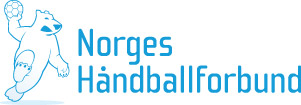 Til spillere og ledelse LK 98	  							               Oslo 28.01.2016									  Kopi: Klubber,						  NHF-MKD, NHF-SST, 									  NHF-Region, antidopingInnkalling til fellessamling i Skien, 11 – 14.februar 2016.Dette er en fellessamling med LKS/LKR , LK 96 og LK 98Norges Håndballforbund har tatt ut følgende spillere til samlingen:Oppmøte:11.02:				SportelletInnkvartering:11 – 14.02:			Sportellet				Skien Fritidspark				Moflatveien 59				3733 SkienProgram for samlingen:11.02:12.00				Oppmøte12.30				Lunsj				Info om samlingen16.00 – 18.00			Trening		3 baner12.02:08.00				Frokost10.00 – 12.00			Trening		3 baner12.30				Lunsj15.00 – 17.00			Fysisk trening		Akrobat18.30				Middag13.02:08.00				Frokost10.00 – 12.00			Trening		3 baner12.30				Lunsj15.00 – 17.00			Fysisk trening		Skienshallen/Tommo18.30				Middag14.02:07.30				Frokost09.30 – 12.00			Internkamper				Lunsj14.00				HjemreiseTilreise:For dere som reiser med fly til samlingen, gå inn på nettet snarest og bestill flybilletter etter oppsettet i mailen.Dere andre ordner selv billigste reisemåte til/fra Skien, Bruk skolemoderasjon.Reiser du med bil, skal du om mulig kjøre sammen med andre. Ta med kvitteringer på alle utlegg. Ta med:Tidligere utdelt UMBROTØY, UMBRO sokker, YT flaskeBall, treningstøy, ute/innesko, skrivesaker, håndkle,Rehband:Alle våre landslagsspillere som bruker beskyttelsesutstyr må bruke dette av merket REHBAND på trening og i kamp for landslaget.Bestilling av det du trenger må sendes på mail til guri.jorum@handball.no innen 29.01.2016 kl.12.00Innlevering av screeningskjema gjøres snarest på mail til Silje og eventuell melding om skade/sykdom eller forfall, meldes personlig til Silje på mail,   eller tlf 922 04 374Spørsmål og eventuelt forfall meldes snarest til Vigdis, tlf 905 73 900 Med vennlig hilsenNorges HåndballforbundVigdis Holmeset                           Kenneth Gabrielsen        		Guri Jørum	Trener                                	     Trener       				Team AdministratorNavnKlubbFødt Kamper/mål1Sofie Ege GrønlundFyllingen HB03.04.1999010/0004Mari Finstad BergumStorhamar HB16.03.1998030/1185Josefine IntelhusStabæk HB15.08.1998010/0196Synne FossheimGjøvik HK21.03.1998030/0357Guro NestakerGjøvik HK15.08.1998030/0958Line EllertsenGlassverket IF04.06.1998024/1319Hedda Kleiberg SømmeHinna HB02.03.1998026/04210Julie Bøe JacobsenNit/Hak HK23.06.1998027/08511Hulda SpurklandNordstrand IF12.12.1998015/01513Anna HuseSki IL27.08.1998030/03716Eline FagerheimGjøvik HK19.06.1998023/000Karoline OlsenVåg IK16.06.1998027/06417Kristiane KnutsenVågen HK12.08.1998009/03018Karoline LundRælingen HK31.05.1999006/00419Frida Haug HoelRælingen HK29.08.1998008/00122Henny Ella ReistadStabæk HB09.02.1999003/00123Mariann GabrielsenFjellhammer IL28.07.1998029/05924Victoria Berg StureFyllingen HB22.09.1998000/000Catharina F. BrochNordstrand IF30.06.1998007/000Anna MathiassenGneist IL12.01.1998023/037Elise JohnsenTønsberg Turn23.10.1998000/000Ane Hovland Glassverket IF03.11.1998003/000RESERVER:Kamilla Røed STIF14.09.1999000/000Vilde RønningenLevanger IL16.11.1999000/000Marte Nygård PedersenByåsen IL04.02.1998027/035Ragnhild Valle DahlElnesvågen og Omegn IL02.01.1998000/000Camilla Madeleine LemFyllingen HB07.05.1998000/000 Yvonne MikkelsenGneist IL25.09.1998000/000Ledelse:Vigdis HolmesetTrener Kenneth GabrielsenTrener Silje Randen PrestkvernFysioterapeutErik AndersenMålvaktstrenerEirik HektoenMentaltrenerTom Morten SvendsenFysisk trener